Приятная весть!В нашей школе уже 30-ый год работает замечательный педагог – учитель химии и биологииПетрова Вера Ивановна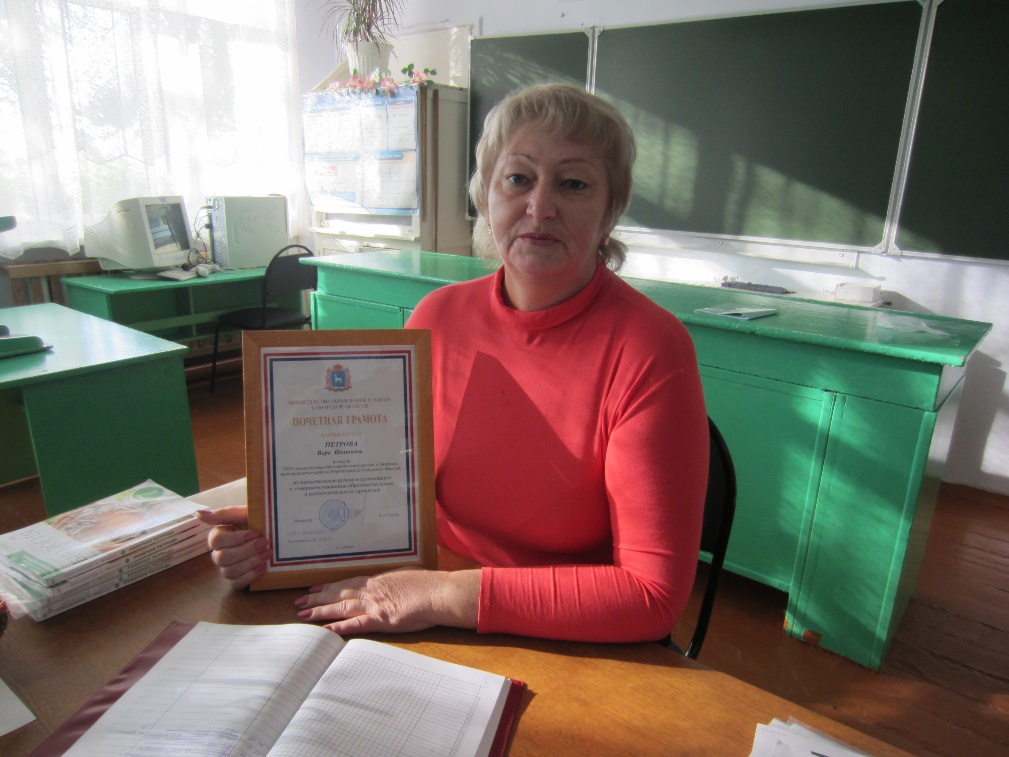 В этом учебном году она была награждена ПОЧЁТНОЙ ГРАМОТОЙ МИНИСТЕРСТВА ОБРАЗОВАНИЯ И НАУКИ САМАРСКОЙ ОБЛАСТИза значительные успехи в организации и совершенствовании образовательного и воспитательного процессов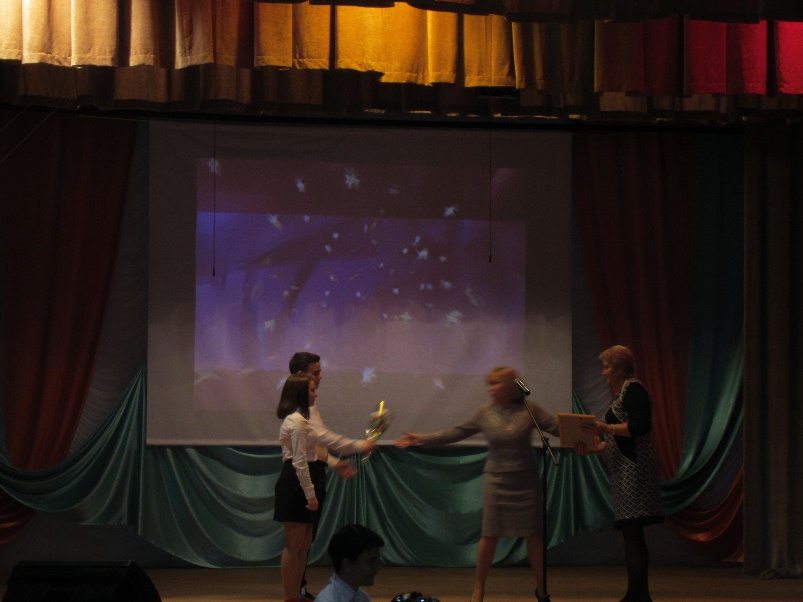 От всей души поздравляем Веру Ивановну и желаем ей дальнейших творческих успехов!